
Agenda Item:		M
Date:			September 17, 2020
Title: 			Written Report: Update on Early Childhood Education in Virginia 
Presenter: 		Ms. Jenna Conway, Chief School Readiness Officer
Email:	 		Jenna.Conway@governor.virginia.gov 	Phone: 804.663.7448Purpose of Presentation: Executive Summary:This report provides an update on the current situation and status of the transition of child care and the Head Start Collaboration Office to the Virginia Department of Education. The report includes information about the first report submitted to the General Assembly by the Transition Workgroup on August 15, 2020; continued progress on transition activities; and an update on the impact of COVID-19 on child care quality, licensing, and the subsidy program. 
Action Requested:  
Superintendent’s Recommendation: 
The Superintendent of Public Instruction recommends that the Board of Education accept this written report. Previous Review or Action:  Background Information and Statutory Authority: 
This report includes an update regarding Senate Bill 578/House Bill 1012, which propose a transfer of the Child Care Development Block Grant and Head Start Collaboration Office to the Department of Education. 
Timetable for Further Review/Action:
Updates regarding the Proposed Early Childhood State Agency Transfer will continue to be presented to the Board as planning takes place. 
Impact on Fiscal and Human Resources: The projected fiscal and human resource impact of the Proposed Early Childhood State Agency Transfer is discussed in detail within the report. In addition, the Department of Education will an updated detailed report in December 2020 for the General Assembly further detailing process and any potential impacts. Virginia Board of Education Agenda Item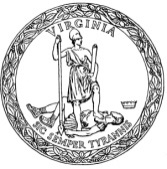 